AVERTISSEMENTL’Institut National de la Statistique et de la Démographie (INStaD) a le plaisir de mettre à la disposition du public les statistiques trimestrielles sur les échanges extérieurs de marchandises du Bénin avec ses partenaires commerciaux. Les transactions de biens sont évaluées à partir des déclarations en douane. Les exportations sont exprimées en valeur FAB (Franco A Bord) et les importations en valeur CAF (Coût Assurance Fret).Les données de base traitées et présentées en tableaux sont extraites avec le logiciel EUROTRACE, suivant la quatrième révision de la Classification Type pour le Commerce International (CTCI4). Ces informations proviennent du système informatisé des services douaniers hors énergie électrique. Dans la présente édition du bulletin, les statistiques publiées portent sur quarante-trois (43) bureaux de douane sur cinquante-neuf (59), soit un taux de couverture de 72,9%. Les statistiques publiées sont sujettes à des révisions périodiques.1. EVOLUTION GLOBALE DES ECHANGES Evaluées à 175,6 milliards de FCFA, contre 120,1 millards de FCFA un trimestre plus tôt, les exportations de marchandises du Bénin ont connu une amélioration de 46,2% au cours du premier trimestre 2022.Au premier trimestre 2022, les principaux produits vendus à l’extérieur, origine de la hausse des exportations, sont : le « coton (à l'exclusion des linters), non cardé ni peigné » (+48,6 points de pourcentage), les « graines de coton » (+6,9 points de pourcentage), les « tourteaux et autres résidus solides… » (+2,5 points de pourcentage) et les « fèves de soja » (+1,4 point de pourcentage).Comparativement au premier trimestre 2021, la valeur totale des exportations affiche une croissance de 24,1%. Les ventes de biens locaux à l'extérieur s'élevaient, en effet, à 141,4 milliards de FCFA au premier trimestre 2021. Le « coton (à l'exclusion des linters), non cardé ni peigné » (+18,5 points de pourcentage), les « graines de coton » (+6,6 points de pourcentage), le « fil machine en fer ou en acier » (+1,7 point de pourcentage) et les « barres (autres que le fil machine du sous-groupe 676.1), en fer ou en acier, simplement forgées, laminées ou filées à chaud; y compris celles ayant subi une torsion après laminage » (+1,2 point de pourcentage) sont les principaux produits vendus à l’extérieur ayant contribué à la hausse des exportations.Les importations de marchandises sont en hausse par rapport au trimestre précédent. En effet, au premier trimestre 2022, elles sont évaluées à 462,9 milliards de FCFA, contre 435,6 milliards de FCFA un trimestre plus tôt, soit une augmentation de 6,3%. Les principaux biens acquis à l’extérieur ayant contribué à la hausse des importations du trimestre sous revue sont : les « engrais n.d.a. » (+6,6 points de pourcentage), le « riz semi-blanchi, même poli, glacé, étuvé ou converti (y compris le riz en brisures) » (+5,0 points de pourcentage), les « huiles de pétrole ou de minéraux bitumineux… » (+4,6 points de pourcentage) et le « fil machine en fer ou en acier » (+2,7 points de pourcentage).En glissement annuel, les acquisitions de biens ont connu aussi une augmentation (8,1%). La valeur des achats à l’extérieur était, en effet, de 428,3 milliards de FCFA au premier trimestre 2021. Cette hausse est expliquée par un accroissement des importations des « engrais n.d.a. » (+4,9 points de pourcentage), du « fil machine en fer ou en acier » (+2,7 points de pourcentage), des « autres froments (y compris l'épeautre) et méteil, non moulus » (+1,4 point de pourcentage), des « produits laminés plats, en fer ou en aciers non alliés, peints, vernis ou revêtus de matières plastiques » (+1,0 point de pourcentage) et des « autres parties et accessoires des véhicules automobiles des groupes 722, 781, 782 et 783 » (+1,0 point de pourcentage).Principaux produits échangésLa valeur totale des dix (10) principaux produits exportés au cours du premier trimestre 2022 s’élève à 157,3 milliards de FCFA, soit 89,6% de la valeur des exportations. Le « coton (à l'exclusion des linters), non cardé ni peigné » est largement en tête des ventes à l’extérieur du trimestre, affichant une valeur de 121,4 milliards de FCFA (110 870,2 tonnes). Il est suivi des « graines de coton » cédées à 12,5 millards de FCFA (138 131,4 tonnes), viennent ensuite les « tourteaux et autres résidus solides…» vendus pour 5,8 milliards de FCFA (173 671,9 tonnes), le « fil machine en fer ou en acier » pour une valeur de 3,5 milliards de FCFA (6 893,2 tonnes) et enfin les « fèves de soja » vendues pour un montant total de 3,4 milliards de FCFA (11 403,5 tonnes).Top 10 des produits exportésSource : INStaD, avril 2022Quant à la valeur des dix (10) principaux produits à l’achat pour ce même trimestre, elle s’établit à 245,9 milliards de FCFA, soit 53,1 % de la valeur totale des importations.Sur la base des dix (10) principaux produits acquis à l’extérieur au premier trimestre 2022, on retrouve à la première place le « riz semi-blanchi, même poli, glacé, étuvé ou converti (y compris le riz en brisures) » pour une valeur de 91,3 milliards de FCFA (348 818,3 tonnes). Ensuite, les « huiles de pétrole ou de minéraux bitumineux (à l’exclusion des huiles brutes) et préparations, n.d.a., qui contiennent en poids 70 % ou plus d’huiles de pétrole ou de minéraux bitumineux et dont ces huiles constituent l’élément de base » acquises pour un montant de 43,7 milliards de FCFA (190 914,6 tonnes) se positionnent au deuxième rang et enfin, viennent en troisième position les « engrais n.d.a. », pour une valeur de 28,5 milliards de FCFA (83 935,5 tonnes).Top 10 des produits importésSource : INStaD, avril 20222, PRINCIPAUX PARTENAIRES A L’EXPORTATIONLe Bangladesh confirme sa place de leader dans le rang des pays clients du Bénin, avec 40,6% de la valeur globale des ventes à l’extérieur.Les produits exportés vers ce pays sont : le « coton (à l'exclusion des linters), non cardé ni peigné » pour une valeur totale de 71,3 milliards de FCFA (correspondant à un volume de 67 217,7 tonnes) et les « déchets de coton (y compris les déchets de fils et les effilochés) » pour un montant de 10,5 millions de FCFA (49,7 tonnes).Classée deuxième comme au trimestre précédent, la Chine englobe 8,4% de la valeur globale des produits vendus à l’extérieur au titre du premier trimestre 2022. Les principaux produits exportés vers ce partenaire sont : le « coton (à l'exclusion des linters), non cardé ni peigné » pour une valeur de 9,5 milliards de FCFA (8 174,1 tonnes), les « fèves de soja » vendues pour un montant total de 1,8 milliard de FCFA (5 534,4 tonnes) et les « tourteaux et autres résidus solides… » pour une valeur de 1,2 milliard (55 465,0 tonnes).Clasée huitième au quatrième trimestre 2021, l’Egypte gagne cinq places et se positionne au troisième rang un trimestre plus tard avec 7,6% de la valeur des expéditions de marchandises. Le « coton (à l'exclusion des linters), non cardé ni peigné » d’une valeur de 13,4 milliards de FCFA (11 398,0 tonnes) est le seul bien exporté vers ce pays.L’Inde occupe la quatrième place avec 6,7% de la valeur des ventes au trimestre sous revue après avoir perdu une position par rapport au trimestre précédent. Les « tourteaux et autres résidus solides (à l'exception des drêches), même broyés ou agglomérés sous forme de pellets, de l'extraction de graisses ou huiles de graines oléagineuses, de fruits oléagineux ou de germes de céréales » (31 374,1 tonnes), les « bois de conifères, sciés ou désossés longitudinalement, tranchés ou déroulés, même rabotés, poncés ou collés par jointure digitale, d'une épaisseur excédant 6 mm», (11 241,1 tonnes), les « huiles de pétrole ou de minéraux bitumineux (à l’exclusion des huiles brutes) et préparations, n.d.a., qui contiennent en poids 70% ou plus d’huiles de pétrole ou de minéraux bitumineux et dont ces huiles constituent l’élément de base » (7 104,5 tonnes), en termes de réexportations,             l’ « huile de tournesol ou de carthame et leurs fractions » (1 996,3 tonnes) et les « fèves de soja » (5 116,7 tonnes), sont les principaux biens expédiés vers ce pays au titre de ce trimestre, pour des valeurs respectives de 3,3 milliards de FCFA, 2,3 milliards de FCFA, 1,5 milliard de FCFA 1,4 milliard de FCFA et 1,3 milliard de FCFA.Le Pakistan fait son entrée dans le top 10 des partenaires à l’exportation au premier trimestre 2022 en occupant le cinquième rang. Le montant des ventes de marchandises à ce pays s’élève à 10,9 milliards de FCFA, représentant 6,2% de la valeur totale des exportations. Le « coton (à l'exclusion des linters), non cardé ni peigné », constitue le principal produit expédié vers ce pays (10,9 milliards de FCFA correspondant à 10 117,6 tonnes).Le Vietnam gagne quatre places et occupe le sixième rang au premier trimestre 2022. Ce pays totalise 2,8% des exportations de biens. Le « coton (à l'exclusion des linters), non cardé ni peigné » (7 523,7 tonnes), les « déchets de coton (y compris les déchets de fils et les effilochés) » (842,8 tonnes) et les « fruits à coque comestibles (à l'exclusion des fruits oléagineux), frais ou secs, même sans leur coque ou décortiqués » (75,0 tonnes) sont les principaux produits expédiés, pour des valeurs respectives de 8,6 milliards de FCFA, 0,2 milliard de FCFA et 0,2 milliard de FCFA.Classé huitième au trimestre sous revue avec une part de 4,1% de la valeur totale des exportations de biens, le Tchad perd quatre places par rapport au trimestre précédent. Le « fil machine en fer ou en acier » pour une valeur de 3,4 milliards de FCFA (6 685,0 tonnes) et les « barres (autres que le fil machine du sous-groupe 676.1), en fer ou en acier, simplement forgées, laminées ou filées à chaud; y compris celles ayant subi une torsion après laminage » d’une valeur de 3,1 milliards de FCFA (6 140,0 tonnes) représentent les principaux biens exportés vers ce pays.L’Ukraine perd trois rangs au trimestre précédent et occupe la neuvième place au trimestre sous revue avec 2,4% de la valeur totale des exportations de biens. Le « coton (à l'exclusion des linters), non cardé ni peigné » (2 451,0 tonnes), expédié dans les mois de février et de mars de l’année 2022 puis l’ «or, à usage non monétaire (à l'exclusion des minerais et concentrés d'or) » (1,3 tonne), réexporté en janvier de l’année en cours, sont les deux produits vendus pour des montants respectifs de 3,1 milliards de FCFA et 1,2 milliard de FCFA.Principaux partenaires à l’exportation dans l’espace CEDEAOLes exportations du Bénin vers ses pays clients de la CEDEAO ont enregistré une hausse de 52,8%, s’établissant à 21,4 milliards de FCFA au premier trimestre 2022, contre 14,0 milliards de FCFA un trimestre plus tôt. Les cinq principaux clients sont respectivement le Togo, le Burkina Faso, le Niger, le Mali et la Côte d’Ivoire.Le Togo se positionne en tête du peleton au premier trimestre de l’année 2022, totalisant 37,7% de la valeur des ventes des produits béninois dans l’espace CEDEAO.Les « graines de coton » constituent le principal bien exporté vers le Togo. Leur vente s’élève à 5,5 milliards de FCFA (60 794,9 tonnes) pour le compte du trimestre.Le Burkina Faso occupe la deuxième place au trimestre sous revue, enregistrant 18,2% de la valeur des ventes des produits béninois dans la région CEDEAO. Les expéditions de biens vers ce pays sont dominées par les « graines de coton », pour un montant de 3,0 milliards de FCFA (33 856,6 tonnes) et les « médicaments, n.d.a.», pour une valeur de 0,3 milliard de FCFA (13,2 tonnes).Le Niger perd deux places et occupe la troisième position au premier trimestre 2022, avec une part de 13,8% de la valeur des ventes des produits béninois dans l’espace CEDEAO. Les principaux biens exportés vers ce pays sont : les « autres tubes, tuyaux et profilés creux (soudés, rivés, agrafés ou à gords simplement rapprochés, par exemple), en fer ou en acier » (0,4 milliard de FCFA) et les « produits laminés plats, en fer ou en aciers non alliés, plaqués, peints ou revêtus, n.d.a., d'une largeur de 600 mm ou plus », d’un montant de 0,3 milliard de FCFA (480,9 tonnes).Classé quatrième au trimestre sous revue, le Mali englobe 10,8% de la valeur des ventes des produits béninois au sein de la CEDEAO. Les « graines de coton », pour une valeur de 2,2 milliards de FCFA (24 321,8 tonnes) et les « jus de tout autre fruit (autre qu'agrume) ou légume ; mélanges de jus de fruits ou de légumes », pour un montant de 0,1 milliard de FCFA (468,0 tonnes), constituent les principaux produits vendus à ce partenaire commercial.La Côte d’Ivoire ayant occupé le quatrième rang au trimestre passé perd une place et se retrouve à la cinquième position au trimestre sous revue, totalisant 9,0% de la valeur des ventes des produits béninois dans l’espace économique. Les « tissus de coton, écrus (autres que les tissus à point de gaze, velours, peluches, tissus bouclés et tissus de chenille) », la « friperie, drilles et chiffons » et les « machines et appareils utilisés pour la construction et l'industrie minière, n.d.a. » sont les principaux biens exportés vers ce pays respectivement pour 1,0 milliard de FCFA (333,5 tonnes), 0,3 milliard de FCFA (124,9 tonnes) et 0,3 milliard de FCFA.3, PRINCIPAUX PARTENAIRES A L’IMPORTATIONAu premier trimestre de l’année 2022, l’Inde gagne deux places et prend la première position dans le top 10 des principaux fournisseurs du Bénin.Au premier trimestre 2022, l’Inde totalise 15,4% de la valeur des marchandises achetées par notre pays. Les biens provenant de ce partenaire commercial pour le compte du trimestre sous revue s’élèvent à 71,2 milliards de FCFA, contre 42,9 milliards de FCFA un trimestre plus tôt, soit une augmentation de 65,8%. Les biens acquis en provenance de ce pays sont : le « riz semi-blanchi, même poli, glacé, étuvé ou converti (y compris le riz en brisures) » pour un montant de 51,7 milliards de FCFA (198 601,1 tonnes), les « huiles de pétrole ou de minéraux bitumineux (à l’exclusion des huiles brutes) et préparations, n,d,a,, qui contiennent en poids 70% ou plus d’huiles de pétrole ou de minéraux bitumineux et dont ces huiles constituent l’élément de base » pour 9,2 milliards de FCFA (38 984,7 tonnes), les « tracteurs à roues (autres que ceux des positions 744.14 et 744.15) » pour un montant de 1,3 milliard de FCFA et les « tubes, tuyaux et profilés creux, sans soudure, en fer ou en acier » pour 0,8 milliard de FCFA (292,2 tonnes).La Chine perd une place et devient le deuxième p	ays fournisseur du Bénin. Elle totalise 12,3% de la valeur des biens acquis à l’extérieur et les achats de biens en provenance de ce pays s’établissent à 57,0 milliards de FCFA au premier trimestre 2022, contre 69,5 milliards de FCFA au trimestre précédent, soit une baisse de 17,9%. Les « produits laminés plats, en fer ou en aciers non alliés, peints, vernis ou revêtus de matières plastiques » pour 6,2 milliards de FCFA (11 488,1 tonnes), les « motocycles (y compris les cyclomoteurs) et cycles équipés d'un moteur auxiliaire, avec ou sans side-cars » pour 3,6 millards de FCFA, les « autres tissus, contenant au moins 85 p. 100 en poids de coton, blanchis, teints, imprimés ou autrement traités, d'un poids n'excédant pas 200 g/m2 » d’une valeur de 2,4 millards de F CFA, les « machines et appareils utilisés pour la construction et l'industrie minière, n.d.a. » pour un montant de 2,3 millards de F CFA, les « tracteurs routiers de semi-remorques » pour 2,0 milliards, le « fil machine en fer ou en acier» d’une valeur de 1,8 milliard de FCFA (5 034,4 tonnes) et les « véhicules automobiles pour le transport de marchandises » pour 1,6 milliard de FCFA constituent les principaux biens importés de ce pays.La France, deuxième au trimestre passé, perd une place et devient troisième au cours de ce trimestre. Les biens achetés dans ce pays au trimestre sous revue s’élève à 51,1 milliards de FCFA, contre 47,3 milliards de FCFA un trimestre plus tôt, soit une amélioration de 7,9%. Les « médicaments, n,d,a, » pour 10,1 milliards de FCFA (757,9 tonnes), les « cadres et conteneurs (y compris les conteneurs-citernes et les conteneurs-réservoirs) spécialement conçus et équipés pour un ou plusieurs modes de transport » d’une valeur de 4,2 milliards de FCFA, les « autres parties et accessoires des véhicules automobiles des groupes 722, 781, 782 et 783 » pour 4,0 milliards de FCFA, le «contenant des antibiotiques ou leurs dérivés» d’une valeur de 3,8 milliards de FCFA (296,3 tonnes) et les « appareils électriques pour la téléphonie ou la télégraphie par fil (y compris les appareils de télécommunication par courant porteur) » pour 2,0 millards de F CFA sont les principaux biens achetés dans ce pays.Le Maroc fait son entrée dans le top 10 des partenaires à l’importation au premier trimestre 2022 en occupant le quatrième rang. Le montant des achats de marchandises de ce pays s’élève à 32,5 milliards de FCFA, représentant 7,0% de la valeur totale des importations. Les « engrais, n.d.a. » et les « boîtes, sacs, pochettes, cornets et autres emballages en papier, carton, ouate de cellulose ou nappes de fibres de cellulose ; cartonnages de bureau, de magasin ou similaires » constituent les principaux produits acquis dans ce pays pour des valeurs respectives de 28,5 milliards de FCFA et 1,2 milliard de FCFA.La Thaïlande, cinquième au trimestre passé, maintient cette place au trimestre en cours pour un montant de 23,6 milliards contre 23,8 milliards un trimestre plus tôt, soit une légère baisse de 0,9%. Ce pays concentre 5,1% de la valeur totale des importations du Bénin pour le compte du trimestre sous revue. Le principal produit acheté dans ce pays au titre de la période sous revue est le « riz semi-blanchi, même poli, glacé, étuvé ou converti (y compris le riz en brisures) », pour une valeur de 23,5 milliards de FCFA (89 337,3 tonnes).Principaux partenaires à l’importation dans l’espace CEDEAOLes importations du Bénin en provenance des pays de la CEDEAO ont decru de 8,9% par rapport au quatrième trimestre 2021. Les trois principaux pays fournisseurs du Bénin avec chacun au moins 10% de la part des achats dans l’espace économique ainsi que les principaux produits ayant fait l’objet des transactions, au cours de ce trimestre, sont présentés dans les paragraphes ci-dessous.Le Nigéria gagne un rang par rapport au trimestre précédent et occupe la première place au premier trimestre 2022, parmi les fournisseurs du Bénin dans l’espace CEDEAO.Ce partenaire commercial a fourni au Bénin 36,7% de la valeur des achats de biens en provenance de l’espace communautaire. Les principaux biens acquis de ce pays sont : les « huiles de pétrole ou de minéraux bitumineux (à l’exclusion des huiles brutes) et préparations, n.d.a., qui contiennent en poids 70 % ou plus d’huiles de pétrole ou de minéraux bitumineux et dont ces huiles constituent l’élément de base » d’une valeur de 7,2 milliards de FCFA (40 693,2 tonnes), le « fil machine en fer ou en acier » d’un montant de 2,9 milliards de FCFA (5 859,4 tonnes) et les « cigarettes contenant du tabac » pour une valeur de 0,7 milliard de FCFA.Le Togo perd une place et se positionne au deuxième rang au premier trimestre 2022. Il regroupe 35,3% de la valeur totale des acquisitions de biens en provenance de la zone économique. Les principaux produits achetés au Togo sont : le « bitume de pétrole, coke de pétrole et mélanges bitumineux, n.d.a. » d’une valeur de 1,6 milliard de FCFA (3 924,4 tonnes), les « monoalcools acycliques » d’une valeur de 1,3 milliard de FCFA, les « ciments hydrauliques (y compris les ciments non pulvérisés dits  clinkers ), même colorés » d’un montant de 1,3 milliard de FCFA (27 963,2 tonnes), le « riz semi-blanchi, même poli, glacé, étuvé ou converti (y compris le riz en brisures) » pour 0,8 milliard de FCFA (2 399,8 tonnes) et les « produits laminés plats, en fer ou en aciers non alliés, zingués » pour 0,7 milliard de FCFA.Le Ghana maintient le troisième rang du quatrième trimestre 2021 au cours du trimestre sous revue. La valeur des achats de biens en provenance de ce pays s’élève à 5,8 milliards de FCFA, représentant 13,7% de la valeur des importations au sein de la communauté. Les principaux produits importés de ce pays sont : les « tubes et tuyaux rigides » d’une valeur de 1,2 milliard de FCFA (714,6 tonnes), les « huiles de pétrole ou de minéraux bitumineux (à l’exclusion des huiles brutes) et préparations, n.d.a., qui contiennent en poids 70 % ou plus d’huiles de pétrole ou de minéraux bitumineux et dont ces huiles constituent l’élément de base » pour 0,9 milliard de FCFA (2 495,8 tonnes) et les « briques, tuiles, tuyaux et éléments similaires, en céramique non réfractaire » pour 0,7 milliard (6 925,8 tonnes).Top 10 des partenaires à l’exportation et à l’importationSource : INStaD, avril 2022Les partenaires à l’exportation et à l’importation de la CEDEAOSource : INStaD, avril 2022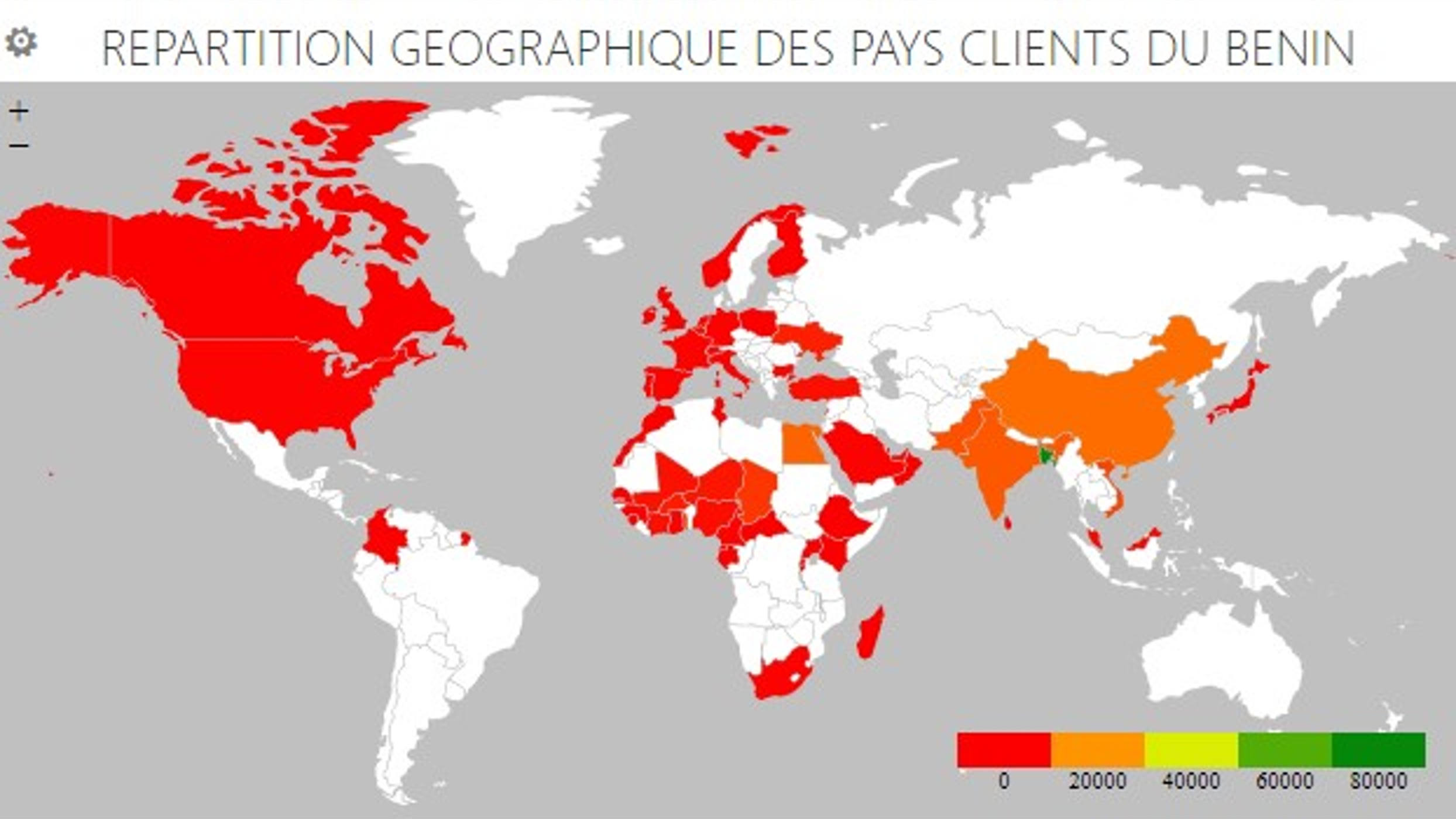 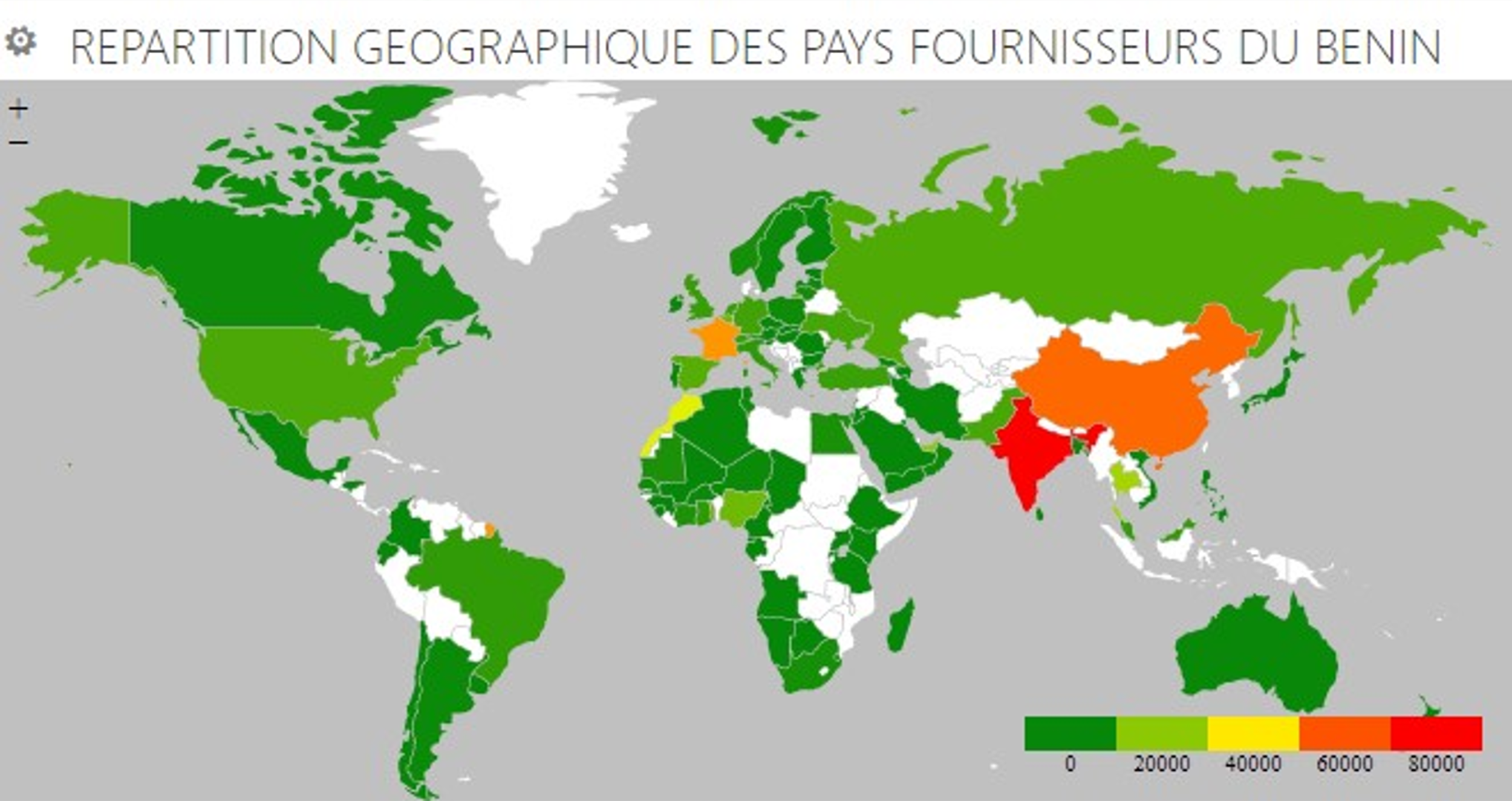 Source : INStaD, avril 20224, SERIES DES FLUX CORRIGEES DES VARIATIONS SAISONNIERESLa dynamique des échanges extérieurs du Bénin est marquée par de fortes variations saisonnières.L’évolution des différentes séries sur les échanges extérieurs est caractérisée par la présence de phénomènes saisonniers. Les variations saisonnières ne sont significatives que sur quatre (04) périodes (trimestres) aussi bien pour les exportations que pour les importations. Au cours des quatre derniers trimestres, les exportations du Bénin ont connu une évolution très irrégulière, Les ventes à l’étranger, corrigées des variations saisonnières, se sont établies à 147,1 milliards de FCFA au premier trimestre 2022, contre 118,1 milliards de FCFA à la même période en 2021, soit une hausse de 24,6%. Quant aux achats à l’étranger, corrigés des variations saisonnières, ils ont enregistré une amélioration de 8,1% en glissement annuel.Annexe 1 : Composition des régions géographiquesSource : CNUCED, avril 2022Annexe 2 : Composition des regroupements économiques régionaux (RER)Source : CNUCED, avril 2022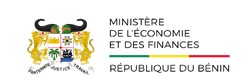 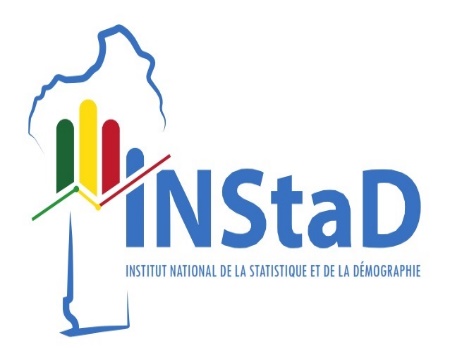 Bulletin trimestriel des statistiques du commerce extérieurPREMIER TRIMESTRE 2022Ventes à l’extérieurVentes à l’extérieurAchats à l’extérieurAchats à l’extérieur(Millions FCFA)(Millions FCFA)(Millions FCFA)(Millions FCFA)Valeur totale 175 585,2Valeur totale462 929,7Coton non cardé ni peigné121 407,4Riz semi-blanchi91 331,2Graines de coton 12 461,4Huiles de pétrole  43 683,8Tourteaux et autres résidus solides5 774,6Engrais n.d.a.28 538,9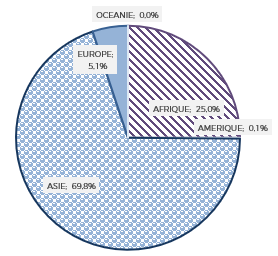 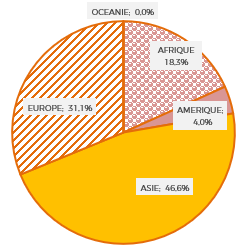 RangCodeCTCIProduitsValeur(millions FCFA)Poids net (tonnes)Part (%)12631Coton (à l'exclusion des linters), non cardé ni peigné121 407,4110 870,269,122223Graines de coton12 461,4138 131,47,130813Tourteaux et autres résidus solides (à l'exception des drêches), même broyés ou agglomérés sous forme de pellets, de l'extraction de graisses ou huiles de graines oléagineuses, de fruits oléagineux ou de germes de céréales5 774,6173 671,93,346761Fil machine en fer ou en acier3 477,26 893,22,052222Fèves de soja3 404,611 403,51,966762Barres (autres que le fil machine du sous-groupe 676.1), en fer ou en acier, simplement forgées, laminées ou filées à chaud; y compris celles ayant subi une torsion après laminage3 309,66 483,01,972482Bois de conifères, sciés ou désossés longitudinalement, tranchés ou déroulés, même rabotés, poncés ou collés par jointure digitale, d'une épaisseur excédant 6 mm2 310,611 412,61,383346Huiles de pétrole ou de minéraux bitumineux (à l’exclusion des huiles brutes) et préparations, n.d.a., qui contiennent en poids 70 % ou plus d’huiles de pétrole ou de minéraux bitumineux et dont ces huiles constituent l’élément de base2 062,78 539,91,296522Tissus de coton, écrus (autres que les tissus à point de gaze, velours, peluches, tissus bouclés et tissus de chenille)1 754,0562,81,0109710Or, à usage non monetaire (a l'exclusion des minerais et concentres d'or)1 374,51,50,8Total157 336,6467 969,989,6RangCodeCTCIProduitsValeur(millions de FCFA)Poids (tonnes)Parts (%)10423Riz semi-blanchi, même poli, glacé, étuvé ou converti (y compris le riz en brisures)91 331,2348 818,319,723346Huiles de pétrole ou de minéraux bitumineux (à l’exclusion des huiles brutes) et préparations, n.d.a., qui contiennent en poids 70 % ou plus d’huiles de pétrole ou de minéraux bitumineux et dont ces huiles constituent l’élément de base43 683,8190 914,69,435629Engrais, n.d.a.28 538,983 935,56,246761Fil machine en fer ou en acier19 938,741 291,94,350123Viandes et abats comestibles, frais, réfrigérés ou congelés, des volailles du sous-groupe 001.414 846,228 804,83,265429Médicaments, n.d.a.12 261,91 545,32,670342Poissons congelés (à l'exception des filets de poisson et du poisson haché)11 640,220 326,32,587812Véhicules à moteur pour le transport des personnes, n.d.a.8 818,68 002,41,994222Huile de palme et ses fractions7 772,078 882,81,7107641Appareils électriques pour la téléphonie ou la télégraphie par fil (y compris les appareils de télécommunication par courant porteur)7 040,5454,81,5Total245 872,0802 976,753,1RangTop 10 des partenaires à l’exportationTop 10 des partenaires à l’exportationTop 10 des partenaires à l’exportationTop 10 des partenaires à l’exportationRangTop 10 des partenaires à l’importationTop 10 des partenaires à l’importationTop 10 des partenaires à l’importationTop 10 des partenaires à l’importationRangPartenairesValeur(millions)Poids(tonnes)Part (%)RangPartenairesValeur(millions)Poids(tonnes)Part (%)1Bangladesh71 314,667 267,440,61Inde71 153,1248 482,715,42Chine14 708,673 606,58,42Chine57 048,077 929,312,33Egypte13 365,611 398,07,63France51 083,5102 316,811,04Inde11 835,6137 549,16,74Maroc32 548,389 217,77,05Pakistan10 923,810 244,36,25Thaïlande23 603,689 601,65,16Vietnam9 009,58 449,55,16Emirats Arabes Unis19 683,653 539,34,37Togo8 076,572 234,64,67Nigéria15 385,661 061,13,38Tchad7 143,213 665,84,18Belgique14 933,816 883,73,29Ukraine4 261,92 452,32,49Togo14 797,6152 872,93,210Burkina Faso3 907,436 591,32,210Espagne11 794,898 829,72,5TotalTotal154 546,8433 458,788,0TotalTotal312 031,8990 734,967,4RangPartenaires à l’exportationPartenaires à l’exportationPartenaires à l’exportationRangPartenaires à l’importationPartenaires à l’importationPartenaires à l’importationRangPartenairesValeur(millions)Part (%)RangPartenairesValeur(millions)Part (%)1Togo8 076,537,71Nigéria15 385,636,72Burkina Faso3 907,418,22Togo14 797,635,33Niger2 945,613,83Ghana5 761,713,74Mali2 304,310,84Côte d'Ivoire3 315,87,95Côte d'Ivoire1 929,59,05Sénégal1 458,93,56Nigéria1 700,37,96Niger611,31,57Ghana219,81,07Burkina Faso559,21,38Sénégal189,80,98Mali10,60,039Guinée92,60,49Sierra Leone5,80,0110Sierra Leone50,20,210Guinée5,20,0111Gambie3,00,0111Cap-Vert0,00,012Cap-Vert0,50,00212Libéria0,00,013Libéria0,00,013Guinée-Bissau0,00,014Guinée-Bissau0,00,014Gambie0,00,0TotalTotal21 419,7100,0TotalTotal41 911,5100,0Coefficients saisonniers des séries (modèle multiplicatif)Encadré : Méthodologie de calcul du coefficient saisonnier des séries trimestriellesLe coefficient saisonnier est un coefficient affecté à une période infra-annuelle (semestre, trimestre ou mois) et qui permet d’illustrer le caractère propice ou non de cette période pour la vente d’un produit ou service saisonnier. Il est utilisé pour analyser les périodes de l’année (semestre, trimestre ou mois) où les importations/exportations des biens sont plus hautes ou basses que le reste de l’année.Ces coefficients sont obtenus après décomposition des séries trimestrielles de 1999 T1 à 2021 T2 des différents flux (importations ou exportations) des échanges commerciaux des biens du Bénin avec ses différents partenaires. Cette décomposition est faite avec le logiciel Jdemetra version 2.2.2 ou tout autre logiciel adapté pour l’analyse des séries chronologiques.Ainsi, la série initiale du flux considéré (XF) est decomposée en cinq autres séries sous la forme additive ci-après (tout modèle multiplicatif de composition de la série peut être mis sous forme additive par transformation logarithmique) : Où :YF : Série corrigée des variations saisonnièresTF : TendanceCF : Composante cycliqueSF : Composante saisonnièreIF : Composante irrégulièreLe coefficient saisonnier (CS) d’une période est obtenu par la moyenne arithmétique des composantes saisonnières relatives à cette période sur toute la longueur de la série brute selon la formule ci-après :Avec :n : Nombre total de périodes (semestre, trimestre, mois) ;F : Flux commercial (exportation ou importation).Pour plus de détails, veuillez consulter les documents ci-après :Charpentier A., Cours de séries temporelles, théorie et applications, ENSAE, Paris, 178 pages.Bry X., Analyse et prévision élémentaires des séries temporelles, probabilités et statistiques, Les cahiers de la Statistique et de l’Economie Appliquée, ENEA/STADE, 1998, 58 pages.Régions et Sous-RégionsRégions et Sous-RégionsEffectifPays et territoires compositesAfriqueAfrique australe5Afrique du Sud ; Botswana ; Lesotho ; Namibie ; SwatiniAfriqueAfrique centrale9Angola ; Cameroun ; Congo ; Gabon ; Guinée équatoriale ; République Centrafricaine, République démocratique du Congo ; Sao Tomé-et-Principe ; TchadAfriqueAfrique occidentale17Bénin ; Burkina Faso ; Cap-Vert ; Côte d'Ivoire ; Gambie ; Ghana ; Guinée ; Guinée-Bissau ; Libéria ; Mali ; Mauritanie ; Niger ; Nigéria ; Sainte-Hélène ; Sénégal ; Sierra Leone ; TogoAfriqueAfrique orientale20Burundi ; Comores ; Djibouti ; Érythrée ; Éthiopie ; Kenya ; Madagascar ; Malawi ; Île Maurice ; Mayotte ; Mozambique; Océan indien, Territoire Britannique ; Ouganda; Tanzanie; Réunion;  Rwanda; Seychelles; Somalie; Zambie; ZimbabweAfriqueAfrique septentrionale7Algérie; Égypte; Libye; Maroc; Sahara occidental; Soudan; TunisieAmériquesAmérique centrale8Belize; Costa Rica; El Salvador; Guatemala; Honduras; Mexique; Nicaragua; PanamaAmériquesAmérique du Nord5Bermudes; Canada; États-Unis; Groenland; Saint-Pierre-et-MiquelonAmériquesAmérique du Sud15Argentina; Bolivie; Brésil; Chili; Colombie; Équateur; Géorgie du Sud et iles sandwic; Guyana; Guyane française; Îles Falkland (Malvinas); Paraguay; Pérou ;Suriname; Uruguay; Venezuela (République bolivarienne du Venezuela)AmériquesCaraïbes24Anguilla; Antigua-et-Barbuda; Antilles néerlandaises; Aruba; Bahamas; Barbade; Cuba; Dominique; Grenada; Guadeloupe; Haïti; Îles Caïmans; Îles Turques et Caïques; Îles Vierges américaines; Îles Vierges britanniques; Jamaïque; Martinique; Montserrat; Porto Rico; République dominicaine; Sainte-Lucie; Saint-Kitts-et-Nevis; Saint-Vincent-et-les Grenadines; Trinité-et-TobagoAsieAsie centrale5Kazakhstan ; Kirghizistan ; Ouzbékistan ; Tadjikistan ; TurkménistanAsieAsie du Sud-Est12Brunéi Darussalam; Cambodge; Indonésie; Malaisie; Myanmar; Philippines; République démocratique populaire Laos; Singapour; Taiwan, Province de Chine; Thaïlande; Timor-Leste; Viet NamAsieAsie méridionale9Afghanistan; Bangladesh; Bhoutan; Inde; Iran, République islamique d'Iran; Maldives; Népal; Pakistan; Sri LankaAsieAsie occidentale18Arabie saoudite; Arménie; Azerbaïdjan; Bahreïn; Chypre; Émirats arabes unis; Géorgie; Irak; Israël; Jordanie; Koweït; Liban; Oman; Qatar; République arabe syrienne; Territoire palestinien occupé; Turquie; YémenAsieAsie orientale8Chine; Hong- Kong; Japon; Macao; Mongolie; Corée,  République de Corée; Corée, Rép, Populaire DémocratiqueEuropeEurope méridionale15Albanie; Andorre; Bosnie-Herzégovine; Croatie; Espagne; Macédoine, Ex-République yougoslave de Macédoine; Gibraltar; Grèce; Italie; Malte; Portugal; Saint-Marin; Vatican (Saint-Siège); Slovénie; Yougoslavie, MontenegroEuropeEurope occidentale9Allemagne; Autriche; Belgique; France; Liechtenstein; Luxembourg; Monaco; Pays-Bas; Suisse, BonaireEuropeEurope orientale10Bélarus; Bulgarie; Fédération de Russie; Hongrie; Moldova; Pologne; République tchèque; Roumanie; Slovaquie; UkraineEuropeEurope septentrionale12Danemark; Estonie; Finlande; Îles Féroé; Îles Svalbard et Jan Mayen; Irlande; Islande; Lettonie; Lituanie; Norvège; Royaume-Uni de Grande-Bretagne et d'Irlande du Nord; SuèdeOcéanieAustralie et Nouvelle-Zélande6Australie; Christmas, Îles (Australie); Cocos (Keeling), iles;  Heard et McDonald, iles ; Îles Norfolk; Nouvelle-ZélandeOcéanieMélanésie5Fidji;  Îles Salomon; Nouvelle-Calédonie; Papouasie-Nouvelle-Guinée; VanuatuOcéanieMicronésie7Guam; Îles Mariannes septentrionales; Îles Marshall; Kiribati; Micronésie, États fédérés de Micronésie; Nauru; PalaosOcéaniePolynésie12Îles Cook; iles mineures éloignées (Etats-Unis); Îles Wallis-et-Futuna; Nioué; Pitcairn; Polynésie française; Samoa; Samoa américaines; Terres Australes Françaises; Tokélaou; Tonga; TuvaluAutresPays non définiAir Afrique ; Pays non définiAutresPays non reliéAntarctique ; Bouvet, ileREREffectifPays compositesALADI12Argentine; Colombie; Paraguay; Bolivie; Cuba; Pérou; Brésil; Equateur; Uruguay; Chili; Mexique; VenezuelaALENA3Canada; Etats-Unis; MexiqueANASE10Brunei Darussalam; Myanmar; Singapour; Cambodge; Philippines; Thaïlande; Indonésie; Lao, Rep, Démocratique Populaire; Vietnam; MalaisieBANGKOK6Bangladesh; Corée, République de Corée; Laos, Rep, Démocratique Populaire ; Chine; Inde; Sri LankaCEDEAO15Bénin ; Niger; Ghana; Burkina Faso; Sénégal; Guinée; Cote d'Ivoire; Togo; Liberia; Mali; Cap-Vert; Sierra Leone; Guinée-Bissau; Gambie; NigeriaCEEAC11Cameroun ; République Centrafricaine; République Démocratique Congo; Congo (Brazzaville); Tchad; Rwanda; Gabon; Angola; Sao Tome-et-Principe; Guinée Equatoriale; BurundiCEMAC6Cameroun ; Gabon ; République Centrafricaine ; Congo (Brazzaville); Guinée Equatoriale; TchadCEPGL3Burundi; République Démocratique Congo; Rwanda,COMESA19Burundi ; Kenya; Rwanda; Angola; Madagascar; Seychelles; Comores; Malawi; Soudan; Djibouti; Île Maurice; Swatini; Egypte; Ouganda ; Zambie; Erythrée; République Démocratique Congo; Zimbabwe; EthiopieEURO12Allemagne ; Finlande; Italie; Autriche; France; Luxembourg; Belgique; Grèce; Pays-Bas; Espagne; Irlande; PortugalCDAA14Afrique du Sud; Île Maurice; Seychelles; Angola; Mozambique; Swatini; Botswana; Namibie; Zambie; Lesotho; République Démocratique Congo; Zimbabwe; Malawi; TanzanieUE27Allemagne ; Luxembourg ; Lituanie; Autriche; Pays-Bas ; Malte; Belgique; Portugal; Pologne; Espagne; Chypre; République Tchèque; Finlande; Danemark; France; Estonie; Slovaquie; Grèce; Hongrie; Slovénie; Irlande; Lettonie; Suède; Italie; Croatie ; Roumanie ; BulgarieUEMOA8Bénin; Burkina Faso ; Cote d'Ivoire ; Guinée-Bissau ; Mali ; Niger; Sénégal ; TogoUFM3Guinée ; Libéria; Sierra LeoneUMA5Algérie ; Libye; Maroc; Mauritanie, TunisieInstitut National de la Statistique et de la Démographie________________Equipe de supervision de ce numéroInstitut National de la Statistique et de la Démographie________________Equipe de supervision de ce numéroDirecteur Général : HOUNSA Laurent Mahounou Directeur Général Adjoint: DAGA JulesContrôleur des Opérations Principal, par intérim: BIAOU Abiona AbrahamDirecteur de PublicationDirecteur de PublicationDirecteur de la Comptabilité Nationale et des Statistiques Economiques, par intérim: ESSESSINOU A. RaïmiEquipe de rédaction de ce numéroEquipe de rédaction de ce numéroService des Statistiques ConjoncturellesUnité : Echanges ExtérieursService des Statistiques ConjoncturellesUnité : Echanges ExtérieursSOSSOU ClémentSOSSOU ClémentPour tous renseignements concernant les échanges extérieurs du Bénin, contacter l’Institut National de la Statistique et de la Démographie (INStaD).Adresse01 BP 323, Cotonou, Bénin Téléphone (+229) 21 30 82 44 Fax (229) 21 30 82 46 E-mail : instad@instad.bjSite internet : www.instad.bjCitation recommandée :Institut National de la Statistique et de la Démographie (INStaD -Bénin), Bulletin trimestriel du commerce extérieur du Benin : Note de publication, Cotonou, avril 2022.Pour tous renseignements concernant les échanges extérieurs du Bénin, contacter l’Institut National de la Statistique et de la Démographie (INStaD).Adresse01 BP 323, Cotonou, Bénin Téléphone (+229) 21 30 82 44 Fax (229) 21 30 82 46 E-mail : instad@instad.bjSite internet : www.instad.bjCitation recommandée :Institut National de la Statistique et de la Démographie (INStaD -Bénin), Bulletin trimestriel du commerce extérieur du Benin : Note de publication, Cotonou, avril 2022.